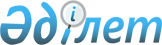 О внесении изменения в постановление акимата Южно-Казахстанской области от 14 августа 2015 года № 247 "Об утверждении регламентов государственных услуг в сфере религиозной деятельности"
					
			Утративший силу
			
			
		
					Постановление акимата Южно-Казахстанской области от 3 декабря 2015 года № 366. Зарегистрировано Департаментом юстиции Южно-Казахстанской области 30 декабря 2015 года № 3494. Утратило силу постановлением акимата Туркестанской области от 30 июня 2020 года № 142
      Сноска. Утратило силу постановлением акимата Туркестанской области от 30.06.2020 № 142 (вводится в действие по истечении десяти календарных дней после дня его первого официального опубликования).
      В соответствии с Законом Республики Казахстан от 23 января 2001 года "О местном государственном управлении и самоуправлении в Республике Казахстан", акимат Южно-Казахстанской области ПОСТАНОВЛЯЕТ:
      1. Внести в постановление акимата Южно-Казахстанской области от 14 августа 2015 года № 247 "Об утверждении регламентов государственных услуг в сфере религиозной деятельности" (зарегистрировано в Реестре государственной регистрации нормативных правовых актов за № 3339, опубликовано 24 сентября 2015 года в газете "Южный Казахстан") следующее изменение:
      пункт 3 указанного постановления исключить.
      2. Государственному учреждению "Аппарат Акима Южно-Казахстанской области" в порядке, установленном законодательными актами Республики Казахстан, обеспечить:
      1) направление настоящего постановления на официальное опубликование в периодических печатных изданиях, распространяемых на территории Южно-Казахстанской области и информационно-правовой системе "Әділет";
      2) размещение настоящего постановления на интернет-ресурсе акимата Южно-Казахстанской области.
      3. Настоящее постановление вводится в действие со дня его первого официального опубликования.
      4. Контроль за исполнением настоящего постановления возложить на руководителя аппарата акима области Жылкишиева Б.
					© 2012. РГП на ПХВ «Институт законодательства и правовой информации Республики Казахстан» Министерства юстиции Республики Казахстан
				
      Аким области

Б.Атамкулов

      Сатыбалды Д.

      Жилкишиев Б.

      Айтаханов Е.

      Каныбеков С.

      Садыр Е.

      Туякбаев С.

      Абдуллаев А.
